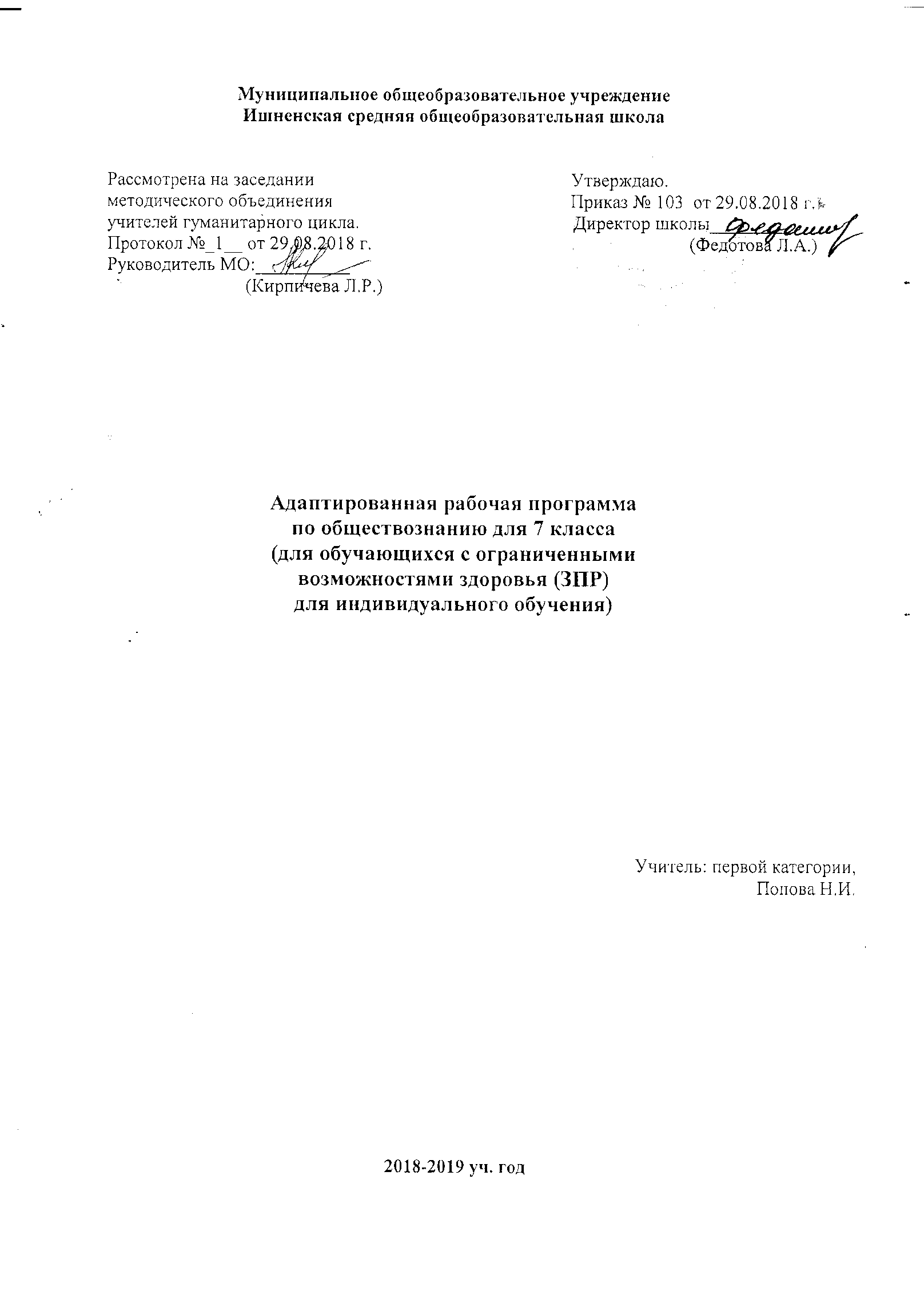 ПОЯСНИТЕЛЬНАЯ ЗАПИСКААдаптированная рабочая программа учебного предмета «Обществознание» для 7 класса составлена на основе:•	Федеральный закон от 29.12.12 N273-ФЗ (ред.13.07.2015) «Об образовании в Российской Федерации»;•	приказ Министерства образования и науки Российской Федерации от 06.10.2009 №373 «Об утверждении и введении в действие федерального государственного образовательного стандарта начального общего образования;•	приказ Министерства образования и науки Российской федерации от 17.12.2010 № 1897 «Об утверждении федерального государственного образовательного стандарта основного общего образования»; •	приказ  Министерства образования и науки Российской Федерации от 22.09.2011 № 2357 «О внесении изменений в федеральный государственный образовательный стандарт начального общего образования, утвержденный приказом Министерства образования и науки Российской Федерации от 06.10.2009 г. № 373»; •	письмо Министерства образования и науки РФ от 28.10.2015 № 1786 «О рабочих программах учебных предметов»;•	Методическое письмо “О преподавании учебного предмета “Обществознание” в общеобразовательных учреждениях Ярославской области в 2018-2019 уч. году”•	Распоряжение Правительства Российской Федерации от 29 мая 2015 г. N 996-р г. Москва "Стратегия развития воспитания в Российской Федерации на период до 2025 года";•	 Обществознание. Рабочие программы. Предметная линия учебников под редакцией Л.Н.Боголюбова. 5-9 классы: учеб.пособие для общеобразоват. учреждений / [Л.Н.Боголюбов, Н.И.Городецкая, Л.Ф.Иванова и др.].- 4-е изд.- – М.: Просвещение, 2016.-63 с.•	Федерального  перечня учебников, рекомендуемых к использованию при реализации имеющих государственную аккредитацию образовательных программ начального общего, основного общего, среднего общего образования, утвержденного приказом от 31 марта 2014 года № 253, с  изменениями внесенными  приказом Минобрнауки России от 8 июня 2015 года № 576; приказом Минобрнауки России от 28 декабря 2015 года № 1529;  приказом Минобрнауки России от 26 января 2016 года № 38.)Программа по обществознанию составлена на основе федерального компонента государственного стандарта (основного) общего образования с изменением некоторых тем трудных для усвоения данной категории обучающихся. Программа конкретизирует содержание предметных тем образовательного стандарта, дает примерное распределение  учебных часов по разделам и темам курса, определяет минимальный набор самостоятельных и практических работ выполняемых учащимися ОВЗ (ЗПР). Программа выполняет две основные функции:- Информационно-методическая функция позволяет учащимся с ОВЗ получить представление о целях содержания общей стратегии обучения, воспитания и развития учащихся средствами данного учебного предмета.- Организационно-планирующая функция предусматривает выделения этапов обучения, структурирование учебного материала, определение его количественного и качественных характеристик на каждом из этапов, в том числе для содержательного наполнения промежуточной аттестации учащихся.Общая характеристика учебного предмета:Содержание основного общего образования для учащихся ОВЗ по обществознанию представляет собой комплекс знаний, отражающих основные объекты изучения: человека в обществе;  взаимосвязь человека и природы; общество и его основные сферы. На уроках школьники узнают об основных понятиях и проблемах современного общества, об отличии  культуры от цивилизации, о том, почему социализация продолжается всю жизнь.Учащиеся научатся определять свой личный статус, социальный слой и класс,  измерять семейный доход и уровень жизни, престиж профессии, уровень образования, образ жизни. Уроки обществознания нацелены сформировать у обучающихся гражданскую ответственность и правовое сознание, духовность и культуру, инициативность и самостоятельность.Изучение обществознания в основной школе для учащихся с ОВЗ направлено на достижение следующих целей:развитие личности в ответственный период социального взросления человека,  ее познавательных интересов; нравственной и правовой культуры, способность  самоопределению и самореализации;воспитание  гражданской ответственности, уважение к социальным нормам;коррекционно-развивающая цель - реализация коррекционно-развивающей цели предполагает включение в урок специальных коррекционно- развивающих упражнений для совершенствования высших психических функций, эмоционально-волевой, познавательной сфер и пр.освоение грамотности системы знаний, необходимых для социальной адаптации: о человеке; основных социальных ролях; об обществе; сферах человеческой деятельности; способах регулирования общественных отношений;овладение умениями познавательной, коммуникативной, практической деятельности в основных характерных для подросткового возраста социальных ролях;формирование опыта применения полученных знаний для решения типичных задач в области социальных отношений; экономической и гражданской общественной деятельности; межличностных отношениях; отношениях между людьми различных национальностей и вероисповеданий; правоотношениях; семейно-бытовых отношениях.Задачами обучения являются:оказание помощи детям, испытывающим трудности в усвоении образовательных программ по обществознанию;осуществление индивидуально-ориентированной педагогической, психологической помощи детям с ОВЗ;совершенствование навыка обществоведческой культуры;привитие первоначального умения анализировать информация с целью углубления их эстетического восприятия.обеспечение в процессе изучения предмета условий для достижения планируемых результатов освоения основной образовательной программы основного общего образования всеми обучающимися, в том числе обучающимися с ограниченными возможностями здоровья и инвалидами;создание в процессе изучения предмета условий для: развития личности, способностей, удовлетворения познавательных интересов, самореализации обучающихся, в том числе одаренных;формирования ценностей обучающихся, основ их гражданской идентичности и социально-профессиональных ориентаций;формирования у обучающихся опыта самостоятельной учебной деятельности;формирования у обучающихся навыков здорового и безопасного для человека и окружающей его среды образа жизни;формирование компетентностей в области практического использования информационно-коммуникационных технологий, развитие информационной культуры и алгоритмического мышления, реализация инженерного образования на уровне основного общего образования.Важными коррекционными задачами курса обществознания в школе для детей с ЗПР являются  развитие у учащихся основных мыслительных операций (анализ, синтез, сравнение, обобщение), нормализация взаимосвязи их деятельности с речью, формирование приемов умственной работы: анализ исходных данных, планирование материала, осуществление поэтапного и итогового  самоконтроля. Большое значение придается умению рассказать о выполненной работе с правильным употреблением соответствующей терминологии и установлением логических связей в излагаемом материале. Усвоение программного материала по обществознанию вызывает большие затруднения у учащихся с ОВЗ (ЗПР) в связи с такими их особенностями, как быстрая утомляемость, недостаточность абстрактного мышления, недоразвитие пространственных представлений. Поэтому особое внимание при изучении курса обществознания уделяется постановке и организации эксперимента, а также проведению (почти на каждом уроке) кратковременных практических работ, которые развивают умение пользоваться  простейшими приемами, анализировать полученные данные. Приподготовки к урокам  нужно помнить о необходимости отводить достаточное количество времени на рассмотрение тем и вопросов, раскрывающих связь обществознания с жизнью, с теми явлениями, наблюдениями, которые хорошо известны ученикам из их жизненного опыта. Важно также максимально использовать межпредметные связи, ибо дети с ОВЗ особенно нуждаются  в преподнесении одного и того же учебного материала в различных аспектах, в его варьировании, в неоднократном повторении и закреплении полученных знаний и практических умений.Учет особенностей детей с ОВЗ требует, чтобы при изучении нового материала обязательно происходило многократное его повторение:1) подробное объяснение нового материала;2) беглое повторение с выделением главных определений и понятий;3) осуществление обратной связи - ответы учеников на вопросы, работа по плану и т.п.Для эффективного усвоения учащимися с ЗПР учебного материала по обществознанию в программу общеобразовательной школы внесены следующие изменения: ряд вопросов излагаются в виде обзора с акцентом на наиболее значимых выводах (требования к знаниям учащихся в данном случае могут быть ограниченны); часть материала изучается в ознакомительном плане ( знания по такому учебному материалу не включаются в контрольные работы); некоторые наиболее сложные вопросы исключены из рассмотрения. В последнем случае учитель может проводить отбор материала самостоятельно в зависимости от уровня подготовки класса; некоторые сложные вопросы могут быть вынесены на факультативные занятия. Основными  принципами  государственной  политики  и  правового  регулирования отношений  в  сфере  образования  являются  обеспечение  права  каждого  на  образование, недопустимость дискриминации в сфере образования; гуманистический характер образования, адаптивность  системы  образования  к  уровню  подготовки,  особенностям  развития, способностям  и  интересам  человека.  Федеральный  закон  от  29.12.2012  №  273-ФЗ  «Об образовании  в  Российской  Федерации»  (далее  -  Закон  №  273-ФЗ)  отдает  приоритет инклюзивному образованию лиц с ограниченными возможностями здоровья. Под инклюзивным образованием, согласно  п.27 ст.2  Закона  №273-ФЗ,  понимается обеспечение равного доступа к образованию  для  всех  обучающихся  с  учетом  разнообразия  особых  образовательных потребностей и индивидуальных возможностей. В  соответствии  с   п.16  с.  2   Закона  №  273-ФЗ  обучающимся  с  ограниченными возможностями здоровья  (ОВЗ)  является физическое лицо, имеющее недостатки в физическом и  (или)  психологическом  развитии,  подтвержденные  психолого-медико-педагогической комиссией и препятствующие получению образования без создания специальных условий.Согласно  ч.  1  ст.  79  Закона  №  273-ФЗ,  содержание  образования  и  условия  организации обучения  и  воспитания  обучающихся  с  ОВЗ  определяются  адаптированной  образовательной программой.В соответствии с п.24 приказа  Минобрнауки Российской Федерации от 30 августа 2013 г.  №1015  «Об  утверждении  Порядка  организации  и  осуществления  образовательной деятельности по основным общеобразовательным программам  –  образовательным программам начального  общего,  основного  общего  и  среднего  общего  образования»  для  получения качественного  образования  лицами  с  ограниченными  возможностями  здоровья  без дискриминацииПрограмма  обеспечивает соблюдение гарантированных законодательством прав родителей  (законных  представителей)  детей  с  ограниченными  возможностями здоровья  выбирать  формы  получения  детьми  образования,  образовательные учреждения, защищать  законные права  и  интересы детейПеречень методов организации учебной деятельностиПрограммой предусмотрено использование различных организационных форм работы с учащимися: урочная (уроки одновозрастные и разновозрастные) и внеурочная деятельность. Предполагается использование следующих педагогических технологий и методов обучения: электронное обучение и дистанционные образовательные технологии;проблемное обучение;развивающее обучение;игровые технологии;коллективные и групповые;метод проектов;лекции;компьютерные практикумы; консультации и др.Теоретический материал излагается в виде проблемных лекций, направляющих текстов и сопровождается электронными образовательными ресурсами. При изучении учебного предмета «Обществознание» предполагается проведение практических работ, направленных на отработку отдельных технологических приемов, а также практикума – интегрированных практических работ (проектов), ориентированных на получение целостного содержательного результата, осмысленного и интересного для обучающихся. На практических занятиях акцент делается на самостоятельную работу обучающихся по освоению содержания программы. Используемый  учебно-методический комплектОбществознание. 7 класс: учебник для общеобразовательных организаций под ред. Л.Н. Боголюбова, Л.Ф. Ивановой. М.: Просвещение, 2013 г. 159 с.Рабочая тетрадь по обществознанию: 7 класс: к учебнику под редакцией Л.Н. Боголюбова, Н.И. Городецкой «Обществознание. 8 класс»/ А.С. Митькин.-2 –е изд., стереотип.- М.: Издательство «Экзамен»,2014.-111.Количество часов по учебному плану: всего 17 часов в год; 1 час в две недели.Особенности класса: общеобразовательный.Сроки реализации программы: 2018-2019 учебный год. КОНТРОЛЬ УРОВНЯ ДОСТИЖЕНИЯ ПЛАНИРУЕМЫХ РЕЗУЛЬТАТОВТематический планВозможные темы проектов. Возможен плакат, компьютерная презентация, справочник, подборка материалов прессы и т.п.1.  Знай свои права (пособие для подростка).2.  Защита правопорядка.3.  Молодой человек на рынке труда (Как найти достойную работу?).4.  Бизнес (иллюстрированный словарь).5.  Как работает современный рынок.6.  Человек долга — кто он, каков он?7. Многообразие юридических профессий8. Как стать бизнесменом9. Моя реклама10. Растения и животные Красной книги Ярославской области11. Социальный портрет моего сверстника12. Знай свои права (пособие для подростка)13.Защита правопорядка14.Молодой человек на рынке труда (Как найти достойную работу?)15.Как работает современный рынок.16.Здоровый образ жизни.17.Советы самому себе: как улучшить свою учебную деятельность18.Мой город- город для всех19.Защита прав детей, оставшихся без попечения родителей20.Человек долга — кто он, каков он?21.Свободное время школьникаВыпускник научится в 7 классе (для успешного продолжения образования на базовом уровне)Выпускник получит возможность научиться в 7 классе для обеспечения возможности успешного продолжения образования на базовом и углублённом уровняхРегулирование поведения людей в обществеВыпускник научится:• использовать знания о биологическом и социальном в человеке для характеристики его природы, характеризовать основные этапы социализации, факторы становления личности;• характеризовать основные слагаемые здорового образа жизни; осознанно выбирать верные критерии для оценки безопасных условий жизни; на примерах показывать опасность пагубных привычек, угрожающих здоровью;• сравнивать и сопоставлять на основе характеристики основных возрастных периодов жизни человека возможности и ограничения каждого возрастного периода;• выделять в модельных и реальных ситуациях сущностные характеристики и основные виды деятельности людей, объяснять роль мотивов в деятельности человека;• характеризовать собственный социальный статус и социальные роли; объяснять и конкретизировать примерами смысл понятия «гражданство»;• описывать гендер как социальный пол; приводить примеры гендерных ролей, а также различий в поведении мальчиков и девочек;• давать на основе полученных знаний нравственные оценки собственным поступкам и отношению к проблемам людей с ограниченными возможностями, своему отношению к людям старшего и младшего возраста, а также к сверстникам;• демонстрировать понимание особенностей и практическое владение способами коммуникативной, практической деятельности, используемыми в процессе познания человека и общества.Выпускник получит возможность:• формировать положительное отношение к необходимости соблюдать здоровый образ жизни; корректировать собственное поведение в соответствии с требованиями безопасности жизнедеятельности;• использовать элементы причинно-следственного анализа при характеристике социальных параметров личности;Человек в экономических отношенияхВыпускник научится:• характеризовать семью и семейные отношения; оценивать социальное значение семейных традиций и обычаев;• характеризовать основные роли членов семьи, включая свою;• выполнять несложные практические задания по анализу ситуаций, связанных с различными способами разрешения семейных конфликтов; выражать собственное отношение к различным способам разрешения семейных конфликтов;• исследовать несложные практические ситуации, связанные с защитой прав и интересов детей, оставшихся без попечения родителей; находить и извлекать социальную информацию о государственной семейной политикеиз адаптированных источников различного типа и знаковой системы.Выпускник получит возможность:• использовать элементы причинно-следственного анализа при характеристике семейных конфликтов.Человек и природаВыпускник научится:• распознавать на основе приведённых данных основные типы обществ;• характеризовать направленность развития общества, его движение от одних форм общественной жизни к другим; оценивать социальные явления с позиций общественного прогресса;• различать экономические, социальные, политические, культурные явления и процессы общественной жизни;• применять знания курса и социальный опыт для выражения и аргументации собственных суждений, касающихся многообразия социальных групп и социальных различий в обществе;• выполнять несложные познавательные и практические задания, основанные на ситуациях жизнедеятельности человека в разных сферах общества.Выпускник получит возможность:• наблюдать и характеризовать явления и события, происходящие в различных сферах общественной жизни;• объяснять взаимодействие социальных общностей и групп;• выявлять причинно-следственные связи общественных явлений и характеризовать основные направления общественного развития.№п/пТемаКоличество часов Количество часов Количество часов №п/пТемаТеория ПрактикаКонтрольная работа1Регулирование поведения людей в обществе72Человек в экономических отношениях613Человек и природа21итого171717№ п/пТема и тип урокаКол-во часовКол-во часовФорма контроляДомашнее заданиеДомашнее заданиеДата проведенияДата проведения№ п/пТема и тип урокаКол-во часовКол-во часовФорма контроляДомашнее заданиеДомашнее заданиеГлава I. Регулирование поведения людей в обществе (7 ч) Глава I. Регулирование поведения людей в обществе (7 ч) Глава I. Регулирование поведения людей в обществе (7 ч) Глава I. Регулирование поведения людей в обществе (7 ч) Глава I. Регулирование поведения людей в обществе (7 ч) Глава I. Регулирование поведения людей в обществе (7 ч) Глава I. Регулирование поведения людей в обществе (7 ч) Глава I. Регулирование поведения людей в обществе (7 ч) 1Что значит жить по правилам11§ 1, письменное сообщение на тему «Как появились социальные нормы в жизни людей и общества»§ 1, письменное сообщение на тему «Как появились социальные нормы в жизни людей и общества»2Права и обязанности граждан11составить список своих прав и обязанностей в школе§ 2С.16-18 С.19-21, задание № 2 рубрики «В классе и дома»§ 2С.16-18 С.19-21, задание № 2 рубрики «В классе и дома»3Почему важно соблюдать законы11Вопросы рубрики «Проверим себя» с. 29§ 3,  составить анкету и провести опрос среди одноклассников, родителей и учителей на тему «Почему нужно соблюдать законы»С. 26-29§ 3,  составить анкету и провести опрос среди одноклассников, родителей и учителей на тему «Почему нужно соблюдать законы»С. 26-294Защита Отечества11Задания рубрики «В классе и дома» на с.38§ 4С.35-37, подготовить сообщение о подвигах российских офицеров и солдат в наши дни.§ 4С.35-37, подготовить сообщение о подвигах российских офицеров и солдат в наши дни.5Для чего нужна дисциплина11Тест «Твоя сила воли»§ 5задания рубрики «Проверим себя» на с.46§ 5задания рубрики «Проверим себя» на с.466Виновен – отвечай11Задания рубрики «В классе и дома» на с54§ 6§ 67Кто стоит на страже закона. 11Задания рубрики «В классе и дома» на с.63§7 подготовить сообщение о знаменитом юристе(адвокате)С.59-63§7 подготовить сообщение о знаменитом юристе(адвокате)С.59-63Глава II. Человек в экономических отношениях (7 ч)Глава II. Человек в экономических отношениях (7 ч)Глава II. Человек в экономических отношениях (7 ч)Глава II. Человек в экономических отношениях (7 ч)Глава II. Человек в экономических отношениях (7 ч)Глава II. Человек в экономических отношениях (7 ч)Глава II. Человек в экономических отношениях (7 ч)Глава II. Человек в экономических отношениях (7 ч)8Экономика и её основные участники1Задания рубрики «В классе и дома» на с.71-72Задания рубрики «В классе и дома» на с.71-72Задания рубрики «В классе и дома» на с.71-72§ 8 подготовить сообщение об одной из профессии, связанной с экономикойС.69-71, таблица «Основные стадии движения продукта»§ 8 подготовить сообщение об одной из профессии, связанной с экономикойС.69-71, таблица «Основные стадии движения продукта»9Мастерство работника1Составить резюмеСоставить резюмеСоставить резюме§ 9§ 910Производство: затраты, выручка,прибыль1Проблемные заданияПроблемные заданияПроблемные задания§ 10С.86-89, задания 3-5  рубрики «В классе и дома» на с.90§ 10С.86-89, задания 3-5  рубрики «В классе и дома» на с.9011Виды и формы бизнеса1Таблица «Формы бизнеса»Таблица «Формы бизнеса»Таблица «Формы бизнеса»§ 11С.94-96, задание 1 рубрики «В классе и дома» на с.96§ 11С.94-96, задание 1 рубрики «В классе и дома» на с.9612Обмен, торговля, реклама1Создать рекламу конфет «дружба»Создать рекламу конфет «дружба»Создать рекламу конфет «дружба»§12§1213Деньги и их функции1Схема «Функции денег»Схема «Функции денег»Схема «Функции денег»§ 13 вопросы рубрики «В классе и дома» на с.111§ 13 вопросы рубрики «В классе и дома» на с.11114Экономика семьи1Смоделировать семейный бюджетСмоделировать семейный бюджетСмоделировать семейный бюджет§ 14задание 1 рубрики «В классе и дома» на с.118С.116-118, эссе «Чего нельзя допускать при планировании семейного бюджета»§ 14задание 1 рубрики «В классе и дома» на с.118С.116-118, эссе «Чего нельзя допускать при планировании семейного бюджета»Глава III. Человек и природа (3 ч)Глава III. Человек и природа (3 ч)Глава III. Человек и природа (3 ч)Глава III. Человек и природа (3 ч)Глава III. Человек и природа (3 ч)Глава III. Человек и природа (3 ч)Глава III. Человек и природа (3 ч)Глава III. Человек и природа (3 ч)15Воздействие человека на природу1Задания 1-5 рубрики «Проверим себя» на с.131Задания 1-5 рубрики «Проверим себя» на с.131Задания 1-5 рубрики «Проверим себя» на с.131§15, сообщение об экологическом состоянии вашего двора, улицы.или сообщение о тех видах животных и птиц, которым грозит исчезновение§15, сообщение об экологическом состоянии вашего двора, улицы.или сообщение о тех видах животных и птиц, которым грозит исчезновение16Охранять природу – значит охранять жизнь1Здания рубрики «В классе и дома» на с.140Здания рубрики «В классе и дома» на с.140Здания рубрики «В классе и дома» на с.140§16§1617Закон на страже природыПрактикум по теме «Человек и природа»1Комбинированный урокКомбинированный урокКомбинированный урок§17,Подготовить фотовыставку на экологическую тему, создай экологическую газету, плакат «Береги природу!»§17,Подготовить фотовыставку на экологическую тему, создай экологическую газету, плакат «Береги природу!»